Inscription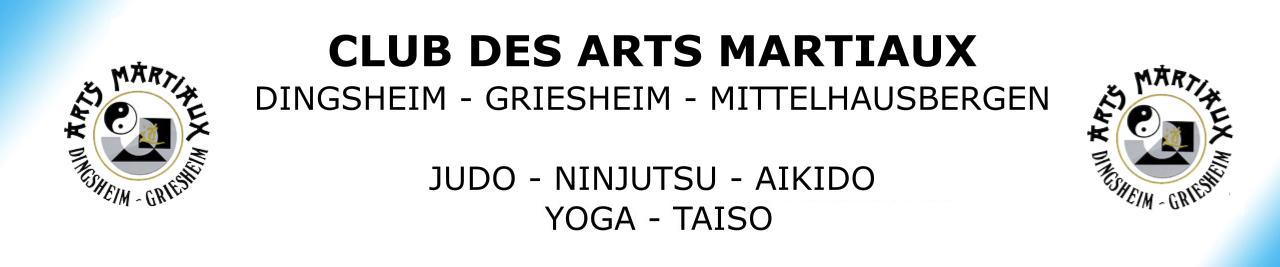 : : : : 